Humboldt-Gymnasium Ulm				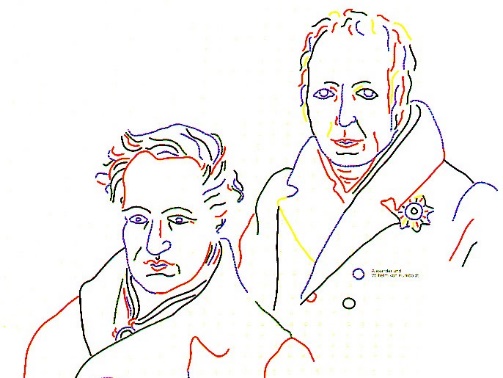 Anmeldung für Klasse ____für Schuljahr 20__/20__Mit meiner Unterschrift bestätige ich, mein Kind an keiner anderen Schule angemeldet zu haben.Ort, Datum                    Unterschrift 1.Erziehungsberechtigte/r                   Unterschrift 2.Erziehungsberechtigte/rInformationen zur Datenverarbeitung gemäß Art. 13 und 14 DSGVOVerantwortliche Stelle im Sinne der Datenschutzgrundverordnung (DSGVO):Stadt UlmAbteilung Bildung und Sport89070 UlmEmail: bs@ulm.deDie Stadt Ulm ist eine Körperschaft des öffentlichen Rechts. Sie wird vertreten durch Oberbürgermeister Gunter Czisch.Kontaktdaten des Datenschutzbeauftragten:Stadt Ulm 
ZSD/R Datenschutz
89070 Ulm
Email: datenschutz@ulm.deRechtsgrundlage für die Datenverarbeitung und Erforderlichkeit der DatenerhebungDie Stadt Ulm verarbeitet die mit diesem Formular erhobenen personenbezogenen Daten der Erziehungsberechtigten und der SchülerInnen auf Grund Art. 6 Abs. 1 lit. e) DSGVO i.V.m. § 4 LDSG zur Wahrnehmung der gesetzlichen Aufgaben als Schulträger. Bildveröffentlichungen erfolgen nur auf Grund einer erteilten Einwilligung gem. Art. 6 Abs. 1 lit. a) DSGVO. Diese wird separat eingeholt.Die Erhebung der personenbezogenen Daten ist erforderlich zur Durchführung der gesetzlichen Aufgaben. Zwecke der Datenverarbeitung durch die verantwortliche StelleWir verarbeiten Ihre personenbezogenen Daten nur zu den in dieser Datenschutzerklärung genannten Zwecken. Eine Übermittlung dieser Daten an Dritte zu anderen als den genannten Zwecken findet nicht statt. Wir geben Ihre personenbezogenen Daten nur an Dritte weiter, wenn:Sie Ihre ausdrückliche Einwilligung dazu erteilt haben,die Verarbeitung zur Abwicklung eines Vertrags mit Ihnen erforderlich ist,die Verarbeitung zur Erfüllung einer rechtlichen Verpflichtung erforderlich ist,die Verarbeitung zur Wahrung berechtigter Interessen erforderlich ist und kein Grund zur Annahme besteht, dass Sie ein überwiegendes schutzwürdiges Interesse an der Nichtweitergabe Ihrer Daten haben.die Zustimmung für eine Bilderveröffentlichung vorliegt.Personenbezogene Daten von Ihnen, bzw. von den SchülerInnen, werden im Zuge der gesetzlichen Aufgabenerledigung ggf. weiter gegeben an folgende Stellen:beteiligte Abteilungen der Stadt Ulm, Schulsozialarbeit, städtische Schulkindbetreuung.Schule (Lehrkörper etc.), Gesamtelternbeirat, Geschäftsführende Schulleitungen.Mitträger oder eine andere Schule bei Schulwechsel, Schulaufsichtsbehörden, Staatliches Schulamt, Regierungspräsidium, Polizei.die mit der Schülerbeförderung beauftragten Unternehmen.Schulkindbetreuung durch die AWO.außerschulische Partner im Rahmen von Bildungskooperationen.Bei separat vorliegender Einwilligung werden Bilder auf der Webseite https://hgu.schule.ulm.de/ veröffentlicht.Dauer der Datenspeicherung und LöschungFür personenbezogene Daten bestehen teilweise spezielle Aufbewahrungsfristen.Schülerunterlagen und Schriftverkehr werden nach 10 Jahren gelöscht.Sonstige personenbezogene Daten werden unverzüglich gelöscht, sobald sie nicht mehr benötigt werden.Ihre BetroffenenrechteUnter den angegebenen Kontaktdaten können betroffene Personen hinsichtlich ihrer personenbezogenen Daten jederzeit die folgenden Rechte ausüben: Auskunft über Ihre personenbezogenen Daten (Art. 15 DSGVO),Berichtigung unrichtiger Daten (Art. 16 DSGVO),Löschung (Art. 17 DSGVO),Einschränkung der Datenverarbeitung (Art. 18 DSGVO), Datenübertragbarkeit (nur bei Einwilligung oder Vertrag; Art. 20 DSGVO),Widerspruch gegen die Datenverarbeitung (Art. 21 DSGVO). Die Ausübung der Betroffenenrechte kann ggf. durch spezialgesetzliche Regelungen eingeschränkt sein. Eine erteilte Einwilligung kann jederzeit mit Wirkung für die Zukunft widerrufen werden.Sie können sich jederzeit mit einer Beschwerde an die für Sie zuständige Aufsichtsbehörde wenden (Art. 77 DSGVO).Schüler/in:Schüler/in:Schüler/in:Schüler/in:Schüler/in:Schüler/in:Schüler/in:Schüler/in:Schüler/in:Schüler/in:NameNameNameNameNameNameVorname(n)Vorname(n)Vorname(n)Vorname(n)Straße, HausnummerStraße, HausnummerStraße, HausnummerStraße, HausnummerStraße, HausnummerStraße, HausnummerPLZPLZWohnortWohnortGeburtsdatumGeburtsdatumGeburtsdatumGeburtsortGeburtsortGeburtsortOrtsteilOrtsteilE-MailE-MailGeburtslandGeburtslandGeburtslandStaatsangehörigkeitStaatsangehörigkeitStaatsangehörigkeitGeschlecht w. m. div.Geschlecht w. m. div.Jahr der Einschulung:      Jahr der Einschulung:      Überwiegende Verkehrssprache in der Familie Deutsch                 Andere      Überwiegende Verkehrssprache in der Familie Deutsch                 Andere      Überwiegende Verkehrssprache in der Familie Deutsch                 Andere      Überwiegende Verkehrssprache in der Familie Deutsch                 Andere      Überwiegende Verkehrssprache in der Familie Deutsch                 Andere      Überwiegende Verkehrssprache in der Familie Deutsch                 Andere      Zuletzt besuchte Schule (Name, Klasse)Zuletzt besuchte Schule (Name, Klasse)Zuletzt besuchte Schule (Name, Klasse)Zuletzt besuchte Schule (Name, Klasse)Letzte(r) Klassenlehrer/in     Letzte(r) Klassenlehrer/in     Letzte(r) Klassenlehrer/in     Letzte(r) Klassenlehrer/in     Letzte(r) Klassenlehrer/in     Letzte(r) Klassenlehrer/in     Wurde eine oder mehrere Klassen wiederholt? Welche?     Wurde eine oder mehrere Klassen wiederholt? Welche?     Wurde eine oder mehrere Klassen wiederholt? Welche?     Wurde eine oder mehrere Klassen wiederholt? Welche?     Religionszugehörigkeit: evangelisch  römisch-katholisch      altkatholisch      alevitisch      jüdisch       islam      orthodox       syrisch-orthodox sonstige___________________________Teilnahme in        evangelischem Religionsunterricht         katholischem Religionsunterricht            EthikReligionszugehörigkeit: evangelisch  römisch-katholisch      altkatholisch      alevitisch      jüdisch       islam      orthodox       syrisch-orthodox sonstige___________________________Teilnahme in        evangelischem Religionsunterricht         katholischem Religionsunterricht            EthikReligionszugehörigkeit: evangelisch  römisch-katholisch      altkatholisch      alevitisch      jüdisch       islam      orthodox       syrisch-orthodox sonstige___________________________Teilnahme in        evangelischem Religionsunterricht         katholischem Religionsunterricht            EthikReligionszugehörigkeit: evangelisch  römisch-katholisch      altkatholisch      alevitisch      jüdisch       islam      orthodox       syrisch-orthodox sonstige___________________________Teilnahme in        evangelischem Religionsunterricht         katholischem Religionsunterricht            EthikReligionszugehörigkeit: evangelisch  römisch-katholisch      altkatholisch      alevitisch      jüdisch       islam      orthodox       syrisch-orthodox sonstige___________________________Teilnahme in        evangelischem Religionsunterricht         katholischem Religionsunterricht            EthikReligionszugehörigkeit: evangelisch  römisch-katholisch      altkatholisch      alevitisch      jüdisch       islam      orthodox       syrisch-orthodox sonstige___________________________Teilnahme in        evangelischem Religionsunterricht         katholischem Religionsunterricht            EthikReligionszugehörigkeit: evangelisch  römisch-katholisch      altkatholisch      alevitisch      jüdisch       islam      orthodox       syrisch-orthodox sonstige___________________________Teilnahme in        evangelischem Religionsunterricht         katholischem Religionsunterricht            EthikReligionszugehörigkeit: evangelisch  römisch-katholisch      altkatholisch      alevitisch      jüdisch       islam      orthodox       syrisch-orthodox sonstige___________________________Teilnahme in        evangelischem Religionsunterricht         katholischem Religionsunterricht            EthikReligionszugehörigkeit: evangelisch  römisch-katholisch      altkatholisch      alevitisch      jüdisch       islam      orthodox       syrisch-orthodox sonstige___________________________Teilnahme in        evangelischem Religionsunterricht         katholischem Religionsunterricht            EthikReligionszugehörigkeit: evangelisch  römisch-katholisch      altkatholisch      alevitisch      jüdisch       islam      orthodox       syrisch-orthodox sonstige___________________________Teilnahme in        evangelischem Religionsunterricht         katholischem Religionsunterricht            EthikGesundheitszustand:Bitte teilen Sie uns mit was wir über den Gesundheitszustand Ihres Kindes (z. B. Einschränkungen/Allergien/Behinderungen/ LRS, chronische Erkrankung, regelmäßige Medikamenteneinnahme usw.) wissen müssen:Gesundheitszustand:Bitte teilen Sie uns mit was wir über den Gesundheitszustand Ihres Kindes (z. B. Einschränkungen/Allergien/Behinderungen/ LRS, chronische Erkrankung, regelmäßige Medikamenteneinnahme usw.) wissen müssen:Gesundheitszustand:Bitte teilen Sie uns mit was wir über den Gesundheitszustand Ihres Kindes (z. B. Einschränkungen/Allergien/Behinderungen/ LRS, chronische Erkrankung, regelmäßige Medikamenteneinnahme usw.) wissen müssen:Gesundheitszustand:Bitte teilen Sie uns mit was wir über den Gesundheitszustand Ihres Kindes (z. B. Einschränkungen/Allergien/Behinderungen/ LRS, chronische Erkrankung, regelmäßige Medikamenteneinnahme usw.) wissen müssen:Gesundheitszustand:Bitte teilen Sie uns mit was wir über den Gesundheitszustand Ihres Kindes (z. B. Einschränkungen/Allergien/Behinderungen/ LRS, chronische Erkrankung, regelmäßige Medikamenteneinnahme usw.) wissen müssen:Gesundheitszustand:Bitte teilen Sie uns mit was wir über den Gesundheitszustand Ihres Kindes (z. B. Einschränkungen/Allergien/Behinderungen/ LRS, chronische Erkrankung, regelmäßige Medikamenteneinnahme usw.) wissen müssen:Gesundheitszustand:Bitte teilen Sie uns mit was wir über den Gesundheitszustand Ihres Kindes (z. B. Einschränkungen/Allergien/Behinderungen/ LRS, chronische Erkrankung, regelmäßige Medikamenteneinnahme usw.) wissen müssen:Gesundheitszustand:Bitte teilen Sie uns mit was wir über den Gesundheitszustand Ihres Kindes (z. B. Einschränkungen/Allergien/Behinderungen/ LRS, chronische Erkrankung, regelmäßige Medikamenteneinnahme usw.) wissen müssen:Gesundheitszustand:Bitte teilen Sie uns mit was wir über den Gesundheitszustand Ihres Kindes (z. B. Einschränkungen/Allergien/Behinderungen/ LRS, chronische Erkrankung, regelmäßige Medikamenteneinnahme usw.) wissen müssen:Gesundheitszustand:Bitte teilen Sie uns mit was wir über den Gesundheitszustand Ihres Kindes (z. B. Einschränkungen/Allergien/Behinderungen/ LRS, chronische Erkrankung, regelmäßige Medikamenteneinnahme usw.) wissen müssen:Eltern / Erziehungsberechtigte:Eltern / Erziehungsberechtigte:Eltern / Erziehungsberechtigte:Eltern / Erziehungsberechtigte:Eltern / Erziehungsberechtigte:Eltern / Erziehungsberechtigte:Eltern / Erziehungsberechtigte:Eltern / Erziehungsberechtigte:Eltern / Erziehungsberechtigte:Eltern / Erziehungsberechtigte:Namen evtl. TitelNamen evtl. TitelNamen evtl. TitelNamen evtl. TitelErziehungsber.Erziehungsber.Namen, evtl. TitelNamen, evtl. TitelNamen, evtl. TitelErziehungsber.Straße, HausnummerStraße, HausnummerStraße, HausnummerStraße, HausnummerStraße, HausnummerStraße, HausnummerStraße, Hausnummer Straße, Hausnummer Straße, Hausnummer Straße, Hausnummer PLZ, WohnortPLZ, WohnortPLZ, WohnortPLZ, WohnortPLZ, WohnortPLZ, WohnortPLZ, Wohnort PLZ, Wohnort PLZ, Wohnort PLZ, Wohnort TelefonPrivatPrivatPrivatPrivatPrivatTelefonPrivatPrivatPrivatHandyHandyHandyHandyHandyHandyHandyHandyE-MailE-MailE-MailE-MailE-MailE-MailE-MailE-MailHauptansprechpartner   Hauptansprechpartner   Hauptansprechpartner   Hauptansprechpartner   Hauptansprechpartner   Hauptansprechpartner  Hauptansprechpartner  Hauptansprechpartner  Sonstige Angaben:Sonstige Angaben:Sonstige Angaben:Sonstige Angaben:Sonstige Angaben:Sonstige Angaben:Sonstige Angaben:Sonstige Angaben:Sonstige Angaben:Sonstige Angaben:Musikprofil? (Empfehlung des Instrumentallehrers) ja	(Anlage) neinMusikprofil? (Empfehlung des Instrumentallehrers) ja	(Anlage) neinLatein? ja	 neinLatein? ja	 neinLatein? ja	 neinGeschwister am Humboldt-Gymnasium? ja	 nein	     Name:      	                                                   Kl.:      Geschwister am Humboldt-Gymnasium? ja	 nein	     Name:      	                                                   Kl.:      Geschwister am Humboldt-Gymnasium? ja	 nein	     Name:      	                                                   Kl.:      Geschwister am Humboldt-Gymnasium? ja	 nein	     Name:      	                                                   Kl.:      Geschwister am Humboldt-Gymnasium? ja	 nein	     Name:      	                                                   Kl.:      Hausaufgaben / LernzeitMein Kind wird zusätzlich an mind. einem Tag voraussichtlich an der Hausaufgabenbetreuung teilnehmen (Mo. bis Do. 13:45 - 15:20 Uhr) ja	 neinHausaufgaben / LernzeitMein Kind wird zusätzlich an mind. einem Tag voraussichtlich an der Hausaufgabenbetreuung teilnehmen (Mo. bis Do. 13:45 - 15:20 Uhr) ja	 neinHausaufgaben / LernzeitMein Kind wird zusätzlich an mind. einem Tag voraussichtlich an der Hausaufgabenbetreuung teilnehmen (Mo. bis Do. 13:45 - 15:20 Uhr) ja	 neinHausaufgaben / LernzeitMein Kind wird zusätzlich an mind. einem Tag voraussichtlich an der Hausaufgabenbetreuung teilnehmen (Mo. bis Do. 13:45 - 15:20 Uhr) ja	 neinHausaufgaben / LernzeitMein Kind wird zusätzlich an mind. einem Tag voraussichtlich an der Hausaufgabenbetreuung teilnehmen (Mo. bis Do. 13:45 - 15:20 Uhr) ja	 neinFreunde, mit denen unser Kind eine Klasse besuchen möchte (sofern organisatorisch möglich):1.      2.      Freunde, mit denen unser Kind eine Klasse besuchen möchte (sofern organisatorisch möglich):1.      2.      Freunde, mit denen unser Kind eine Klasse besuchen möchte (sofern organisatorisch möglich):1.      2.      Freunde, mit denen unser Kind eine Klasse besuchen möchte (sofern organisatorisch möglich):1.      2.      Freunde, mit denen unser Kind eine Klasse besuchen möchte (sofern organisatorisch möglich):1.      2.      Falls eine Aufnahme am Humboldt-Gymnasium nicht möglich ist, beantragen wir die Aufnahme an folgende Schule:1.      					                    2.      Falls eine Aufnahme am Humboldt-Gymnasium nicht möglich ist, beantragen wir die Aufnahme an folgende Schule:1.      					                    2.      Falls eine Aufnahme am Humboldt-Gymnasium nicht möglich ist, beantragen wir die Aufnahme an folgende Schule:1.      					                    2.      Falls eine Aufnahme am Humboldt-Gymnasium nicht möglich ist, beantragen wir die Aufnahme an folgende Schule:1.      					                    2.      Falls eine Aufnahme am Humboldt-Gymnasium nicht möglich ist, beantragen wir die Aufnahme an folgende Schule:1.      					                    2.      Falls eine Aufnahme am Humboldt-Gymnasium nicht möglich ist, beantragen wir die Aufnahme an folgende Schule:1.      					                    2.      Falls eine Aufnahme am Humboldt-Gymnasium nicht möglich ist, beantragen wir die Aufnahme an folgende Schule:1.      					                    2.      Falls eine Aufnahme am Humboldt-Gymnasium nicht möglich ist, beantragen wir die Aufnahme an folgende Schule:1.      					                    2.      Falls eine Aufnahme am Humboldt-Gymnasium nicht möglich ist, beantragen wir die Aufnahme an folgende Schule:1.      					                    2.      Falls eine Aufnahme am Humboldt-Gymnasium nicht möglich ist, beantragen wir die Aufnahme an folgende Schule:1.      					                    2.      Bitte beachten Sie, dass kein Anspruch für die Aufnahme in ein bestimmtes Gymnasium oder ein bestimmtes Profil besteht. Wenn die vorhandenen Plätze nicht ausreichen, müssen unter Umständen Schülerinnen und Schüler einem anderen Gymnasium zugewiesen werden. Eine verbindliche Aufnahmeentscheidung für das HGU kann frühestens Ende März getroffen werden. Sie werden bald- möglichst informiert. Bitte beachten Sie, dass kein Anspruch für die Aufnahme in ein bestimmtes Gymnasium oder ein bestimmtes Profil besteht. Wenn die vorhandenen Plätze nicht ausreichen, müssen unter Umständen Schülerinnen und Schüler einem anderen Gymnasium zugewiesen werden. Eine verbindliche Aufnahmeentscheidung für das HGU kann frühestens Ende März getroffen werden. Sie werden bald- möglichst informiert. Bitte beachten Sie, dass kein Anspruch für die Aufnahme in ein bestimmtes Gymnasium oder ein bestimmtes Profil besteht. Wenn die vorhandenen Plätze nicht ausreichen, müssen unter Umständen Schülerinnen und Schüler einem anderen Gymnasium zugewiesen werden. Eine verbindliche Aufnahmeentscheidung für das HGU kann frühestens Ende März getroffen werden. Sie werden bald- möglichst informiert. Bitte beachten Sie, dass kein Anspruch für die Aufnahme in ein bestimmtes Gymnasium oder ein bestimmtes Profil besteht. Wenn die vorhandenen Plätze nicht ausreichen, müssen unter Umständen Schülerinnen und Schüler einem anderen Gymnasium zugewiesen werden. Eine verbindliche Aufnahmeentscheidung für das HGU kann frühestens Ende März getroffen werden. Sie werden bald- möglichst informiert. Bitte beachten Sie, dass kein Anspruch für die Aufnahme in ein bestimmtes Gymnasium oder ein bestimmtes Profil besteht. Wenn die vorhandenen Plätze nicht ausreichen, müssen unter Umständen Schülerinnen und Schüler einem anderen Gymnasium zugewiesen werden. Eine verbindliche Aufnahmeentscheidung für das HGU kann frühestens Ende März getroffen werden. Sie werden bald- möglichst informiert. Bitte beachten Sie, dass kein Anspruch für die Aufnahme in ein bestimmtes Gymnasium oder ein bestimmtes Profil besteht. Wenn die vorhandenen Plätze nicht ausreichen, müssen unter Umständen Schülerinnen und Schüler einem anderen Gymnasium zugewiesen werden. Eine verbindliche Aufnahmeentscheidung für das HGU kann frühestens Ende März getroffen werden. Sie werden bald- möglichst informiert. Bitte beachten Sie, dass kein Anspruch für die Aufnahme in ein bestimmtes Gymnasium oder ein bestimmtes Profil besteht. Wenn die vorhandenen Plätze nicht ausreichen, müssen unter Umständen Schülerinnen und Schüler einem anderen Gymnasium zugewiesen werden. Eine verbindliche Aufnahmeentscheidung für das HGU kann frühestens Ende März getroffen werden. Sie werden bald- möglichst informiert. Bitte beachten Sie, dass kein Anspruch für die Aufnahme in ein bestimmtes Gymnasium oder ein bestimmtes Profil besteht. Wenn die vorhandenen Plätze nicht ausreichen, müssen unter Umständen Schülerinnen und Schüler einem anderen Gymnasium zugewiesen werden. Eine verbindliche Aufnahmeentscheidung für das HGU kann frühestens Ende März getroffen werden. Sie werden bald- möglichst informiert. Bitte beachten Sie, dass kein Anspruch für die Aufnahme in ein bestimmtes Gymnasium oder ein bestimmtes Profil besteht. Wenn die vorhandenen Plätze nicht ausreichen, müssen unter Umständen Schülerinnen und Schüler einem anderen Gymnasium zugewiesen werden. Eine verbindliche Aufnahmeentscheidung für das HGU kann frühestens Ende März getroffen werden. Sie werden bald- möglichst informiert. Bitte beachten Sie, dass kein Anspruch für die Aufnahme in ein bestimmtes Gymnasium oder ein bestimmtes Profil besteht. Wenn die vorhandenen Plätze nicht ausreichen, müssen unter Umständen Schülerinnen und Schüler einem anderen Gymnasium zugewiesen werden. Eine verbindliche Aufnahmeentscheidung für das HGU kann frühestens Ende März getroffen werden. Sie werden bald- möglichst informiert. Schulsozialarbeit:Schulsozialarbeit:Schulsozialarbeit:Schulsozialarbeit:Schulsozialarbeit:Schulsozialarbeit:Schulsozialarbeit:Schulsozialarbeit:Schulsozialarbeit:Schulsozialarbeit:Wir weisen darauf hin, dass an unserer Schule die Schulsozialarbeit ein wesentlicher Bestandteil unseres pädagogischen Handelns und als Jugendhilfe vor Ort ist. Die Schulsozialarbeit wird bei Problemen oder Konflikten mit einbezogen. Sie unterstützt dabei die Kinder, Eltern und die Lehrerinnen und Lehrer.Wir weisen darauf hin, dass an unserer Schule die Schulsozialarbeit ein wesentlicher Bestandteil unseres pädagogischen Handelns und als Jugendhilfe vor Ort ist. Die Schulsozialarbeit wird bei Problemen oder Konflikten mit einbezogen. Sie unterstützt dabei die Kinder, Eltern und die Lehrerinnen und Lehrer.Wir weisen darauf hin, dass an unserer Schule die Schulsozialarbeit ein wesentlicher Bestandteil unseres pädagogischen Handelns und als Jugendhilfe vor Ort ist. Die Schulsozialarbeit wird bei Problemen oder Konflikten mit einbezogen. Sie unterstützt dabei die Kinder, Eltern und die Lehrerinnen und Lehrer.Wir weisen darauf hin, dass an unserer Schule die Schulsozialarbeit ein wesentlicher Bestandteil unseres pädagogischen Handelns und als Jugendhilfe vor Ort ist. Die Schulsozialarbeit wird bei Problemen oder Konflikten mit einbezogen. Sie unterstützt dabei die Kinder, Eltern und die Lehrerinnen und Lehrer.Wir weisen darauf hin, dass an unserer Schule die Schulsozialarbeit ein wesentlicher Bestandteil unseres pädagogischen Handelns und als Jugendhilfe vor Ort ist. Die Schulsozialarbeit wird bei Problemen oder Konflikten mit einbezogen. Sie unterstützt dabei die Kinder, Eltern und die Lehrerinnen und Lehrer.Wir weisen darauf hin, dass an unserer Schule die Schulsozialarbeit ein wesentlicher Bestandteil unseres pädagogischen Handelns und als Jugendhilfe vor Ort ist. Die Schulsozialarbeit wird bei Problemen oder Konflikten mit einbezogen. Sie unterstützt dabei die Kinder, Eltern und die Lehrerinnen und Lehrer.Wir weisen darauf hin, dass an unserer Schule die Schulsozialarbeit ein wesentlicher Bestandteil unseres pädagogischen Handelns und als Jugendhilfe vor Ort ist. Die Schulsozialarbeit wird bei Problemen oder Konflikten mit einbezogen. Sie unterstützt dabei die Kinder, Eltern und die Lehrerinnen und Lehrer.Wir weisen darauf hin, dass an unserer Schule die Schulsozialarbeit ein wesentlicher Bestandteil unseres pädagogischen Handelns und als Jugendhilfe vor Ort ist. Die Schulsozialarbeit wird bei Problemen oder Konflikten mit einbezogen. Sie unterstützt dabei die Kinder, Eltern und die Lehrerinnen und Lehrer.Wir weisen darauf hin, dass an unserer Schule die Schulsozialarbeit ein wesentlicher Bestandteil unseres pädagogischen Handelns und als Jugendhilfe vor Ort ist. Die Schulsozialarbeit wird bei Problemen oder Konflikten mit einbezogen. Sie unterstützt dabei die Kinder, Eltern und die Lehrerinnen und Lehrer.Wir weisen darauf hin, dass an unserer Schule die Schulsozialarbeit ein wesentlicher Bestandteil unseres pädagogischen Handelns und als Jugendhilfe vor Ort ist. Die Schulsozialarbeit wird bei Problemen oder Konflikten mit einbezogen. Sie unterstützt dabei die Kinder, Eltern und die Lehrerinnen und Lehrer.Sonderpädagogischer Förderbedarf:Sonderpädagogischer Förderbedarf:Sonderpädagogischer Förderbedarf:Sonderpädagogischer Förderbedarf:Sonderpädagogischer Förderbedarf:Sonderpädagogischer Förderbedarf:Sonderpädagogischer Förderbedarf:Sonderpädagogischer Förderbedarf:Sonderpädagogischer Förderbedarf:Sonderpädagogischer Förderbedarf:Besteht ein Anspruch auf sonderpädagogisches Bildungsangebot?  Nein. Ja, wenn ja in welchem Förderschwerpunkt?      Besteht ein Anspruch auf sonderpädagogisches Bildungsangebot?  Nein. Ja, wenn ja in welchem Förderschwerpunkt?      Besteht ein Anspruch auf sonderpädagogisches Bildungsangebot?  Nein. Ja, wenn ja in welchem Förderschwerpunkt?      Besteht ein Anspruch auf sonderpädagogisches Bildungsangebot?  Nein. Ja, wenn ja in welchem Förderschwerpunkt?      Besteht ein Anspruch auf sonderpädagogisches Bildungsangebot?  Nein. Ja, wenn ja in welchem Förderschwerpunkt?      Besteht ein Anspruch auf sonderpädagogisches Bildungsangebot?  Nein. Ja, wenn ja in welchem Förderschwerpunkt?      Besteht ein Anspruch auf sonderpädagogisches Bildungsangebot?  Nein. Ja, wenn ja in welchem Förderschwerpunkt?      Besteht ein Anspruch auf sonderpädagogisches Bildungsangebot?  Nein. Ja, wenn ja in welchem Förderschwerpunkt?      Besteht ein Anspruch auf sonderpädagogisches Bildungsangebot?  Nein. Ja, wenn ja in welchem Förderschwerpunkt?      Besteht ein Anspruch auf sonderpädagogisches Bildungsangebot?  Nein. Ja, wenn ja in welchem Förderschwerpunkt?      Datenschutz:Datenschutz:Datenschutz:Datenschutz:Datenschutz:Datenschutz:Datenschutz:Datenschutz:Datenschutz:Datenschutz:1. Ich versichere/ Wir versichern die Richtigkeit der obigen Angaben. Mir/Uns ist bekannt, dass sie für die Zwecke der Schulverwaltung elektronisch gespeichert werden. Wir akzeptieren mit der Anmeldung das Schulprogramm und die Schulordnung des Humboldt-Gymnasiums.2. Ich bin/Wir sind damit einverstanden, dass Bilder von unserem Kind, die in schulischem Zusammenhang entstehen, für eventuelle Veröffentlichungen (ohne volle Namensnennung) und für andere schulische Zwecke (z.B. Klassenfotos, Schulfestspräsentationen) genutzt werden dürfen.  (ggf. Punkt 2 steichen). 3. Mit meiner Unterschrift bestätige ich/wir, dass ich/wir die Datenschutzverordnung erhalten, gelesen und zur Kenntnis genommen haben. Weitere Informationen zur Datenverarbeitung gemäß Art.13 & 14 DSGVO finden sie auf unserer Homepage unter: www.humboldt-ulm.de.1. Ich versichere/ Wir versichern die Richtigkeit der obigen Angaben. Mir/Uns ist bekannt, dass sie für die Zwecke der Schulverwaltung elektronisch gespeichert werden. Wir akzeptieren mit der Anmeldung das Schulprogramm und die Schulordnung des Humboldt-Gymnasiums.2. Ich bin/Wir sind damit einverstanden, dass Bilder von unserem Kind, die in schulischem Zusammenhang entstehen, für eventuelle Veröffentlichungen (ohne volle Namensnennung) und für andere schulische Zwecke (z.B. Klassenfotos, Schulfestspräsentationen) genutzt werden dürfen.  (ggf. Punkt 2 steichen). 3. Mit meiner Unterschrift bestätige ich/wir, dass ich/wir die Datenschutzverordnung erhalten, gelesen und zur Kenntnis genommen haben. Weitere Informationen zur Datenverarbeitung gemäß Art.13 & 14 DSGVO finden sie auf unserer Homepage unter: www.humboldt-ulm.de.1. Ich versichere/ Wir versichern die Richtigkeit der obigen Angaben. Mir/Uns ist bekannt, dass sie für die Zwecke der Schulverwaltung elektronisch gespeichert werden. Wir akzeptieren mit der Anmeldung das Schulprogramm und die Schulordnung des Humboldt-Gymnasiums.2. Ich bin/Wir sind damit einverstanden, dass Bilder von unserem Kind, die in schulischem Zusammenhang entstehen, für eventuelle Veröffentlichungen (ohne volle Namensnennung) und für andere schulische Zwecke (z.B. Klassenfotos, Schulfestspräsentationen) genutzt werden dürfen.  (ggf. Punkt 2 steichen). 3. Mit meiner Unterschrift bestätige ich/wir, dass ich/wir die Datenschutzverordnung erhalten, gelesen und zur Kenntnis genommen haben. Weitere Informationen zur Datenverarbeitung gemäß Art.13 & 14 DSGVO finden sie auf unserer Homepage unter: www.humboldt-ulm.de.1. Ich versichere/ Wir versichern die Richtigkeit der obigen Angaben. Mir/Uns ist bekannt, dass sie für die Zwecke der Schulverwaltung elektronisch gespeichert werden. Wir akzeptieren mit der Anmeldung das Schulprogramm und die Schulordnung des Humboldt-Gymnasiums.2. Ich bin/Wir sind damit einverstanden, dass Bilder von unserem Kind, die in schulischem Zusammenhang entstehen, für eventuelle Veröffentlichungen (ohne volle Namensnennung) und für andere schulische Zwecke (z.B. Klassenfotos, Schulfestspräsentationen) genutzt werden dürfen.  (ggf. Punkt 2 steichen). 3. Mit meiner Unterschrift bestätige ich/wir, dass ich/wir die Datenschutzverordnung erhalten, gelesen und zur Kenntnis genommen haben. Weitere Informationen zur Datenverarbeitung gemäß Art.13 & 14 DSGVO finden sie auf unserer Homepage unter: www.humboldt-ulm.de.1. Ich versichere/ Wir versichern die Richtigkeit der obigen Angaben. Mir/Uns ist bekannt, dass sie für die Zwecke der Schulverwaltung elektronisch gespeichert werden. Wir akzeptieren mit der Anmeldung das Schulprogramm und die Schulordnung des Humboldt-Gymnasiums.2. Ich bin/Wir sind damit einverstanden, dass Bilder von unserem Kind, die in schulischem Zusammenhang entstehen, für eventuelle Veröffentlichungen (ohne volle Namensnennung) und für andere schulische Zwecke (z.B. Klassenfotos, Schulfestspräsentationen) genutzt werden dürfen.  (ggf. Punkt 2 steichen). 3. Mit meiner Unterschrift bestätige ich/wir, dass ich/wir die Datenschutzverordnung erhalten, gelesen und zur Kenntnis genommen haben. Weitere Informationen zur Datenverarbeitung gemäß Art.13 & 14 DSGVO finden sie auf unserer Homepage unter: www.humboldt-ulm.de.1. Ich versichere/ Wir versichern die Richtigkeit der obigen Angaben. Mir/Uns ist bekannt, dass sie für die Zwecke der Schulverwaltung elektronisch gespeichert werden. Wir akzeptieren mit der Anmeldung das Schulprogramm und die Schulordnung des Humboldt-Gymnasiums.2. Ich bin/Wir sind damit einverstanden, dass Bilder von unserem Kind, die in schulischem Zusammenhang entstehen, für eventuelle Veröffentlichungen (ohne volle Namensnennung) und für andere schulische Zwecke (z.B. Klassenfotos, Schulfestspräsentationen) genutzt werden dürfen.  (ggf. Punkt 2 steichen). 3. Mit meiner Unterschrift bestätige ich/wir, dass ich/wir die Datenschutzverordnung erhalten, gelesen und zur Kenntnis genommen haben. Weitere Informationen zur Datenverarbeitung gemäß Art.13 & 14 DSGVO finden sie auf unserer Homepage unter: www.humboldt-ulm.de.1. Ich versichere/ Wir versichern die Richtigkeit der obigen Angaben. Mir/Uns ist bekannt, dass sie für die Zwecke der Schulverwaltung elektronisch gespeichert werden. Wir akzeptieren mit der Anmeldung das Schulprogramm und die Schulordnung des Humboldt-Gymnasiums.2. Ich bin/Wir sind damit einverstanden, dass Bilder von unserem Kind, die in schulischem Zusammenhang entstehen, für eventuelle Veröffentlichungen (ohne volle Namensnennung) und für andere schulische Zwecke (z.B. Klassenfotos, Schulfestspräsentationen) genutzt werden dürfen.  (ggf. Punkt 2 steichen). 3. Mit meiner Unterschrift bestätige ich/wir, dass ich/wir die Datenschutzverordnung erhalten, gelesen und zur Kenntnis genommen haben. Weitere Informationen zur Datenverarbeitung gemäß Art.13 & 14 DSGVO finden sie auf unserer Homepage unter: www.humboldt-ulm.de.1. Ich versichere/ Wir versichern die Richtigkeit der obigen Angaben. Mir/Uns ist bekannt, dass sie für die Zwecke der Schulverwaltung elektronisch gespeichert werden. Wir akzeptieren mit der Anmeldung das Schulprogramm und die Schulordnung des Humboldt-Gymnasiums.2. Ich bin/Wir sind damit einverstanden, dass Bilder von unserem Kind, die in schulischem Zusammenhang entstehen, für eventuelle Veröffentlichungen (ohne volle Namensnennung) und für andere schulische Zwecke (z.B. Klassenfotos, Schulfestspräsentationen) genutzt werden dürfen.  (ggf. Punkt 2 steichen). 3. Mit meiner Unterschrift bestätige ich/wir, dass ich/wir die Datenschutzverordnung erhalten, gelesen und zur Kenntnis genommen haben. Weitere Informationen zur Datenverarbeitung gemäß Art.13 & 14 DSGVO finden sie auf unserer Homepage unter: www.humboldt-ulm.de.1. Ich versichere/ Wir versichern die Richtigkeit der obigen Angaben. Mir/Uns ist bekannt, dass sie für die Zwecke der Schulverwaltung elektronisch gespeichert werden. Wir akzeptieren mit der Anmeldung das Schulprogramm und die Schulordnung des Humboldt-Gymnasiums.2. Ich bin/Wir sind damit einverstanden, dass Bilder von unserem Kind, die in schulischem Zusammenhang entstehen, für eventuelle Veröffentlichungen (ohne volle Namensnennung) und für andere schulische Zwecke (z.B. Klassenfotos, Schulfestspräsentationen) genutzt werden dürfen.  (ggf. Punkt 2 steichen). 3. Mit meiner Unterschrift bestätige ich/wir, dass ich/wir die Datenschutzverordnung erhalten, gelesen und zur Kenntnis genommen haben. Weitere Informationen zur Datenverarbeitung gemäß Art.13 & 14 DSGVO finden sie auf unserer Homepage unter: www.humboldt-ulm.de.1. Ich versichere/ Wir versichern die Richtigkeit der obigen Angaben. Mir/Uns ist bekannt, dass sie für die Zwecke der Schulverwaltung elektronisch gespeichert werden. Wir akzeptieren mit der Anmeldung das Schulprogramm und die Schulordnung des Humboldt-Gymnasiums.2. Ich bin/Wir sind damit einverstanden, dass Bilder von unserem Kind, die in schulischem Zusammenhang entstehen, für eventuelle Veröffentlichungen (ohne volle Namensnennung) und für andere schulische Zwecke (z.B. Klassenfotos, Schulfestspräsentationen) genutzt werden dürfen.  (ggf. Punkt 2 steichen). 3. Mit meiner Unterschrift bestätige ich/wir, dass ich/wir die Datenschutzverordnung erhalten, gelesen und zur Kenntnis genommen haben. Weitere Informationen zur Datenverarbeitung gemäß Art.13 & 14 DSGVO finden sie auf unserer Homepage unter: www.humboldt-ulm.de.Auszufüllen vom Sekretariat: Bestätigung der Grundschule Blatt 3                  Bestätigung Beratungsgespräch Blatt 4          Geburtsurkunde  Nachweis Masernschutzimpfung Anmeldung in die Musizierklasse  Empfehlung durch Instrumental- oder Gesangslehrer/in